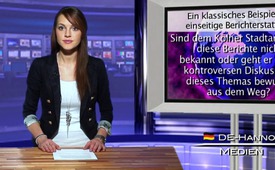 Ein klassisches Beispiel für einseitige Berichterstattung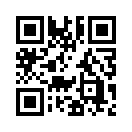 Unter dem Titel „Engel im Radar“
griff der Kölner Stadtanzeiger
am 9.1.2014 auf seiner Titelseite
das viel diskutierte Thema vom ...Unter dem Titel „Engel im Radar“
griff der Kölner Stadtanzeiger
am 9.1.2014 auf seiner Titelseite
das viel diskutierte Thema vom
„unbekannten Flugobjekt über
Bremen“ auf. Darin legt der Fernsehgeräteverkäufer
und GWUPMitglied
Werner Walter, der in seiner
Freizeit Ufoforschung betreibt,
um die „natürlichen Hintergründe
geheimnisvoller Ufos“ aufzudecken,
mit spürbarer Überheblichkeit
seine sichere Überzeugung
dar, dass es Ufos nicht gibt. Die
Außerirdischen seien nur „Radarengel“.
Damit sind fehlerhafte Radarsignale
gemeint, die sich durch
Wellenbrechung an Hochhäusern
oder Bäumen ergeben. Dieser Aussage
widersprechen Dutzende Zeugen,
u. a. ein Fluglotse und zwei
Polizisten, die das besagte Flugobjekt
über Bremen gesichtet haben.
Was veranlasst eine Zeitung wie
den Kölner Stadtanzeiger dazu, so
einseitig und unprofessionell zu
berichten? Aus CIA- und Militärkreisen
wurde schon mehrfach bekannt,
dass unbekannte Flugobjekte
(Ufos) in unserer Sphäre
immer wieder mal in Erscheinung
treten, und dass sogar Kontakte zu
Außerirdischen bestehen sollen –
und zwar vornehmlich von höchsten
Regierungskreisen. Sind dem
Kölner Stadtanzeiger diese Berichte
nicht bekannt oder geht er
einer kontroversen Diskussion
dieses Themas bewusst aus dem
Weg? Wer ein echtes Interesse an
der Klärung wahrer Zusammenhänge
hat, nimmt Pro und Contra
ernst und hat es nicht nötig, eine
von beiden auf subtile Weise lächerlich
erscheinen zu lassen.von ef.Quellen:Kölner Stadtanzeiger vom 9.1.2014 http://www.klagemauer.tv/?a=showportal&keyword=bildung&id=1442#&panel1-1
( UFO-Lebensberichte eines CIA-Agenten)  http://www.klagemauer.tv/?a=showportal&keyword=bildung&id=1441#&panel1-1( Interview mit einem UFO-Insider der NATO)Das könnte Sie auch interessieren:---Kla.TV – Die anderen Nachrichten ... frei – unabhängig – unzensiert ...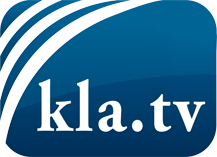 was die Medien nicht verschweigen sollten ...wenig Gehörtes vom Volk, für das Volk ...tägliche News ab 19:45 Uhr auf www.kla.tvDranbleiben lohnt sich!Kostenloses Abonnement mit wöchentlichen News per E-Mail erhalten Sie unter: www.kla.tv/aboSicherheitshinweis:Gegenstimmen werden leider immer weiter zensiert und unterdrückt. Solange wir nicht gemäß den Interessen und Ideologien der Systempresse berichten, müssen wir jederzeit damit rechnen, dass Vorwände gesucht werden, um Kla.TV zu sperren oder zu schaden.Vernetzen Sie sich darum heute noch internetunabhängig!
Klicken Sie hier: www.kla.tv/vernetzungLizenz:    Creative Commons-Lizenz mit Namensnennung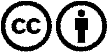 Verbreitung und Wiederaufbereitung ist mit Namensnennung erwünscht! Das Material darf jedoch nicht aus dem Kontext gerissen präsentiert werden. Mit öffentlichen Geldern (GEZ, Serafe, GIS, ...) finanzierte Institutionen ist die Verwendung ohne Rückfrage untersagt. Verstöße können strafrechtlich verfolgt werden.